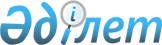 2024-2026 жылдарға арналған Ақтоғай ауылдық округінің бюджеті туралыПавлодар облысы Ақтоғай аудандық мәслихатының 2023 жылғы 28 желтоқсандағы № 97/13 шешімі.
      Қазақстан Республикасы Бюджет кодексінің 75-бабының 2-тармағына, "Қазақстан Республикасындағы жергілікті мемлекеттік басқару және өзін-өзі басқару туралы" Қазақстан Республикасы Заңының 6-бабы 1-тармағының 1) тармақшасына сәйкес, Ақтоғай аудандық мәслихаты ШЕШІМ ҚАБЫЛДАДЫ:
      1. 2024-2026 жылдарға арналған Ақтоғай ауылдық округінің бюджеті тиісінше 1 - қосымшасына сәйкес, соның ішінде 2024 жылға арналған келесі көлемдерде бекітілсін:
      1) кірістер - 427923 мың теңге, соның ішінде:
      салықтық түсімдер - 36016 мың теңге;
      салықтық емес түсімдер - 1980 мың теңге;
      Негізгі құралдарды сатудан 
      түсетін түсімдер.капитал-3350 мың теңге;
      трансферттер түсімі - 386577 мың теңге;
      2) шығындар - 432994 мың теңге;
      3) таза бюджеттік кредиттеу - 0;
      4) қаржы активтерімен операциялар бойынша сальдо - 0;
      5) бюджет тапшылығы (профициті) - 5071 мың теңге;
      6) бюджет тапшылығын қаржыландыру (профицитін пайдалану) - 5071 мың теңге;
      Ескерту. 1-тармақ жаңа редакцияда – Павлодар облысы Ақтоғай аудандық мәслихатының 12.04.2024 № 122/17 (01.01.2024 бастап қолданысқа енгізіледі) шешімімен.


      2. Ақтоғай ауылдық округінің бюджетінде, аудандық бюджеттен берілетін субвенциялар көлемі 114988 мың теңге сомасында ескерілсін
      3. Осы шешімнің орындалуын бақылау Ақтоғай аудандық мәслихатының бюджет саясаты және облыстың экономикалық дамуы жөніндегі тұрақты комиссиясына жүктелсін.
      4. Осы шешім 2024 жылғы 1 қаңтардан бастап қолданысқа енгізіледі. 2024 жылға арналған Ақтоғай ауылдық округінің бюджеті
      Ескерту. 1-қосымша жаңа редакцияда – Павлодар облысы Ақтоғай аудандық мәслихатының 12.04.2024 № 122/17 (01.01.2024 бастап қолданысқа енгізіледі) шешімімен. 2025 жылға арналған Ақтоғай ауылдық округінің бюджеті 2026 жылға арналған Ақтоғай ауылдық округінің бюджеті
					© 2012. Қазақстан Республикасы Әділет министрлігінің «Қазақстан Республикасының Заңнама және құқықтық ақпарат институты» ШЖҚ РМК
				
      Ақтоғай аудандық мәслихатының төрағасы 

Ж. Ташенев
Павлодар облысы
Ақтоғай аудандық
мәслихатының 2023 жылғы
28 желтоқсандағы № 97/13
шешіміне 1-қосымша
(Санаты
(Санаты
(Санаты
(Санаты
(Санаты
(Санаты
Атауы
Атауы
Сомасы
(мың
теңге)
Сомасы
(мың
теңге)
Сыныбы
Сыныбы
Сыныбы
Сыныбы
Атауы
Атауы
Сомасы
(мың
теңге)
Сомасы
(мың
теңге)
Кіші сыныбы
Кіші сыныбы
Атауы
Атауы
Сомасы
(мың
теңге)
Сомасы
(мың
теңге)
1
1
2
2
3
3
4
4
5
5
1. Кірістер
1. Кірістер
427923
427923
1
1
Салықтық түсімдер
Салықтық түсімдер
36016
36016
01
01
Табыс салығы
Табыс салығы
17210
17210
2
2
Жеке табыссалығы
Жеке табыссалығы
17210
17210
04
04
Меншікке салынатын салықтар
Меншікке салынатын салықтар
17019
17019
1
1
Мүлікке салынатын салықтар
Мүлікке салынатын салықтар
580
580
3
3
Жерсалығы
Жерсалығы
1183
1183
4
4
Көлік құралдарына салынатын салық
Көлік құралдарына салынатын салық
15256
15256
Бірыңғай жер салығы
Бірыңғай жер салығы
41
41
2
2
Салықтық емес түсімдер
Салықтық емес түсімдер
1980
1980
Ауданның (облыстық маңызы бар қалалардың) коммуналдық меншігінен түсетін кірістер
Ауданның (облыстық маңызы бар қалалардың) коммуналдық меншігінен түсетін кірістер
980
980
Жергілікті бюджетке түсетін басқа да салықтық емес түсімдер
Жергілікті бюджетке түсетін басқа да салықтық емес түсімдер
1000
1000
 3
 3
Негізгі капиталды сатудан түсетін түсімдер
Негізгі капиталды сатудан түсетін түсімдер
290
290
03
03
Негізгі капиталды сатудан түсетін түсімдер
Негізгі капиталды сатудан түсетін түсімдер
2900
2900
1
1
Жер учаскелерін сатудан түсетін түсімдер
Жер учаскелерін сатудан түсетін түсімдер
290
290
2
2
Жерді жалдау құқығын сату үшін төлем
Жерді жалдау құқығын сату үшін төлем
450
450
4
4
Трансферттердің түсімдері
Трансферттердің түсімдері
386577
386577
02
02
Мемлекеттiк басқарудың жоғары тұрған органдарынан түсетiн трансферттер
Мемлекеттiк басқарудың жоғары тұрған органдарынан түсетiн трансферттер
386577
386577
3
3
Аудандардың (облыстық маңызы бар қаланың) бюджетінен трансферттер
Аудандардың (облыстық маңызы бар қаланың) бюджетінен трансферттер
386577
386577
Функционалдық топ
Функционалдық топ
Функционалдық топ
Функционалдық топ
Функционалдық топ
Функционалдық топ
Функционалдық топ
Функционалдық топ
Функционалдық топ
Сомасы
(мың
теңге)
Кіші функция
Кіші функция
Кіші функция
Кіші функция
Кіші функция
Кіші функция
Кіші функция
Кіші функция
Сомасы
(мың
теңге)
Бюджеттікбағдарламалардың
әкімшісі
Бюджеттікбағдарламалардың
әкімшісі
Бюджеттікбағдарламалардың
әкімшісі
Бюджеттікбағдарламалардың
әкімшісі
Бюджеттікбағдарламалардың
әкімшісі
Бюджеттікбағдарламалардың
әкімшісі
Сомасы
(мың
теңге)
Бағдарлама
Бағдарлама
Бағдарлама
Бағдарлама
Сомасы
(мың
теңге)
Атауы
Атауы
Сомасы
(мың
теңге)
1
2
2
3
3
4
4
5
5
6
2. Шығындар
2. Шығындар
432994
01
Жалпы сипаттағы мемлекеттік қызметтер
Жалпы сипаттағы мемлекеттік қызметтер
77664
1
1
Мемлекеттiк басқарудың жалпы функцияларын орындайтын өкiлдi, атқарушы және басқа органдар
Мемлекеттiк басқарудың жалпы функцияларын орындайтын өкiлдi, атқарушы және басқа органдар
77664
124
124
Аудандық маңызы бар қала, ауыл, кент, ауылдық округ әкімінің аппараты
Аудандық маңызы бар қала, ауыл, кент, ауылдық округ әкімінің аппараты
77664
001
001
Аудандық маңызы бар қала, ауыл, кент, ауылдық округ әкімінің қызметін қамтамасыз ету жөніндегі қызметтер
Аудандық маңызы бар қала, ауыл, кент, ауылдық округ әкімінің қызметін қамтамасыз ету жөніндегі қызметтер
77026
022
022
Мемлекеттік органның күрделі шығыстары
Мемлекеттік органның күрделі шығыстары
638
06
Әлеуметтiк көмек және әлеуметтiк қамсыздандыру
Әлеуметтiк көмек және әлеуметтiк қамсыздандыру
13114
2
2
Әлеуметтік көмек
Әлеуметтік көмек
13114
124
124
Аудандық маңызы бар қала, ауыл, кент, ауылдық округ әкімінің аппараты
Аудандық маңызы бар қала, ауыл, кент, ауылдық округ әкімінің аппараты
13114
003
003
Мұқтаж азаматтарға үйде әлеуметтік көмек көрсету
Мұқтаж азаматтарға үйде әлеуметтік көмек көрсету
13114
07
Тұрғын үй-коммуналдық шаруашылық
Тұрғын үй-коммуналдық шаруашылық
137274
3
3
Елді-мекендерді көркейту
Елді-мекендерді көркейту
137274
124
124
Аудандық маңызы бар қала, ауыл, кент, ауылдық округ әкімінің аппараты
Аудандық маңызы бар қала, ауыл, кент, ауылдық округ әкімінің аппараты
137274
008
008
Елді мекендердегі көшелерді жарықтандыру
Елді мекендердегі көшелерді жарықтандыру
42364
009
009
Елді мекендердің санитариясын қамтамасыз ету
Елді мекендердің санитариясын қамтамасыз ету
6000
011
011
Елді мекендерді абаттандыру мен көгалдандыру
Елді мекендерді абаттандыру мен көгалдандыру
85610
08
Мәдениет спорт, туризм және ақпараттық кеңістік
Мәдениет спорт, туризм және ақпараттық кеңістік
590
1
1
Мәдениет саласындағы қызмет
Мәдениет саласындағы қызмет
590
124
124
Аудандық маңызы бар қала, ауыл, кент, ауылдық округ әкімінің аппараты
Аудандық маңызы бар қала, ауыл, кент, ауылдық округ әкімінің аппараты
590
006
006
Жергілікті деңгейде мәдени-демалыс жұмысын қолдау
Жергілікті деңгейде мәдени-демалыс жұмысын қолдау
590
12
Көлік және коммуникация
Көлік және коммуникация
207652
1
1
Автомобиль көлігі
Автомобиль көлігі
207652
124
124
Аудандық маңызы бар қала, ауыл, ауылдық округ әкімінің аппараты
Аудандық маңызы бар қала, ауыл, ауылдық округ әкімінің аппараты
207652
013
013
Аудандық маңызы бар қалаларда, ауылдарда, кенттерде, ауылдық округтерде автомобиль жолдарының жұмыс істеуін қамтамасыз ету
Аудандық маңызы бар қалаларда, ауылдарда, кенттерде, ауылдық округтерде автомобиль жолдарының жұмыс істеуін қамтамасыз ету
207652
3. Таза бюджеттік кредиттеу
3. Таза бюджеттік кредиттеу
0
4. Қаржы активтерімен операциялар бойынша сальдо
4. Қаржы активтерімен операциялар бойынша сальдо
0
5. Бюджет тапшылығы (профициті)
5. Бюджет тапшылығы (профициті)
5071
6. Бюджет тапшылығын қаржыландыру (профицитін пайдалану)
6. Бюджет тапшылығын қаржыландыру (профицитін пайдалану)
5071Павлодар облысы
Ақтоғай аудандық
мәслихатының 2023 жылғы
28 желтоқсандағы № 97/13
шешіміне 2-қосымша
(Санаты
(Санаты
(Санаты
Атауы
Сомасы
(мың
теңге)
Сыныбы
Сыныбы
Атауы
Сомасы
(мың
теңге)
Кіші сыныбы
Атауы
Сомасы
(мың
теңге)
1
2
3
4
5
1. Кірістер
163581
1
Салықтықтүсімдер
38910
01
Табыссалығы
18706
2
Жеке табыссалығы
18706
04
Меншікке салынатын салықтар
18454
1
Мүлікке салынатын салықтар
580
3
Жерсалығы
1183
4
Көлік құралдарына салынатын салық
16650
5
Бірыңғай жер салығы
41
05
Тауарларға, жұмыстарға және қызметтерге салынатын ішкі салықтар
1750
3
Табиғи және басқа ресурстарды пайдаланғаны үшін түсетін түсімдер
1750
2
Салықтық емес түсімдер
1980
01
Мемлекеттік меншіктен түсетін кірістер
980
5
Мемлекет меншігіндегі мүлікті жалға беруден түсетін кірістер
980
06
Басқа да салықтық емес түсiмдер
1000
1
Басқа да салықтық емес түсiмдер
1000
3
Негізгі капиталды сатудан түсетін түсімдер
3350
03
Негізгі капиталды сатудан түсетін түсімдер
3350
1
Жер учаскелерін сатудан түсетін түсімдер
2900
2
Жерді жалдау құқығын сату үшін төлем
450
4
Трансферттердің түсімдері
119341
02
Мемлекеттiк басқарудың жоғары тұрған органдарынан түсетiн трансферттер
119341
3
Аудандардың (облыстық маңызы бар қаланың) бюджетінен трансферттер
119341
Функционалдық топ
Функционалдық топ
Функционалдық топ
Функционалдық топ
Функционалдық топ
Сомасы
(мың
теңге)
Кіші функция
Кіші функция
Кіші функция
Кіші функция
Сомасы
(мың
теңге)
Бюджеттікбағдарламалардың
әкімшісі
Бюджеттікбағдарламалардың
әкімшісі
Бюджеттікбағдарламалардың
әкімшісі
Сомасы
(мың
теңге)
Бағдарлама
Бағдарлама
Сомасы
(мың
теңге)
Атауы
Сомасы
(мың
теңге)
1
2
3
4
5
6
2. Шығындар
163581
01
Жалпысипаттағымемлекеттікқызметтер
76017
1
Мемлекеттiкбасқарудыңжалпыфункцияларынорындайтынөкiлдi, атқарушыжәнебасқаоргандар
76017
124
Аудандықмаңызы бар қала, ауыл, кент, ауылдық округ әкімінің аппараты
76017
001
Аудандық маңызы бар қала, ауыл, кент, ауылдық округ әкімінің қызметін қамтамасыз ету жөніндегі
қызметтер
75334
022
Мемлекеттікорганныңкүрделішығыстары
638
06
Әлеуметтiк көмек және әлеуметтiк қамсыздандыру
14031
2
Әлеуметтіккөмек
14031
124
Аудандықмаңызы бар қала, ауыл, кент, ауылдық округ әкімінің аппараты
14031
003
Мұқтаж азаматтарға үйде әлеуметтік көмек көрсету
14031
07
Тұрғынүй-коммуналдықшаруашылық
63272
3
Елді-мекендердікөркейту
63272
124
Аудандықмаңызы бар қала, ауыл, кент, ауылдық округ әкімінің аппараты
63272
008
Елдімекендердегікөшелердіжарықтандыру
39759
009
Елді мекендердің санитариясын қамтамасыз ету
6420
011
Елді мекендерді абаттандыру мен көгалдандыру
17093
08
Мәдениет, спорт, туризм жәнеақпараттықкеңістік
631
1
Мәдениетсаласындағықызмет
631
124
Аудандықмаңызы бар қала, ауыл, кент, ауылдық округ әкімінің аппараты
631
006
Жергілікті деңгейде мәдени-демалыс жұмысын қолдау
631
12
Көлікжәне коммуникация
9630
1
Автомобиль көлігі
9630
124
Аудандықмаңызы бар қала, ауыл, кент, ауылдық округ әкімінің аппараты
9630
013
Аудандық маңызы бар қалаларда, ауылдарда, кенттерде, ауылдық округтерде автомобиль жолдарының жұмыс істеуін қамтамасыз ету
9630
3. Таза бюджеттіккредиттеу
0
4. Қаржы активтерімен операциялар бойынша сальдо
0
5. Бюджет тапшылығы (профициті)
0
6. Бюджет тапшылығын қаржыландыру (профицитін пайдалану)Павлодар облысы
Ақтоғай аудандық
мәслихатының 2023 жылғы
28 желтоқсандағы № 97/13
шешіміне 3-қосымша
(Санаты
(Санаты
(Санаты
Атауы
Сомасы
(мың
теңге)
Сыныбы
Сыныбы
Атауы
Сомасы
(мың
теңге)
Кіші сыныбы
Атауы
Сомасы
(мың
теңге)
1
2
3
4
5
1. Кірістер
168017
1
Салықтықтүсімдер
42007
01
Табыссалығы
21492
2
Жеке табыссалығы
21492
04
Меншікке салынатын салықтар
18765
1
Мүлікке салынатын салықтар
580
3
Жерсалығы
1300
4
Көлікқұралдарынасалынатынсалық
16800
5
Бірыңғай жер салығы
85
05
Тауарларға, жұмыстарға және қызметтерге салынатын ішкі салықтар
1750
3
Табиғи және басқа ресурстарды пайдаланғаны үшін түсетін түсімдер
1750
2
Салықтық емес түсімдер
1980
01
Мемлекеттік меншіктен түсетін кірістер
980
5
Мемлекет меншігіндегі мүлікті жалға беруден түсетін кірістер
980
06
Басқа да салықтық емес түсiмдер
1000
1
Басқа да салықтық емес түсiмдер
1000
3
Негізгі капиталды сатудан түсетін түсімдер
3350
03
Негізгі капиталды сатудан түсетін түсімдер
3350
1
Жер учаскелерін сатудан түсетін түсімдер
2900
2
Жерді жалдау құқығын сату үшін төлем
450
4
Трансферттердің түсімдері
120680
02
Мемлекеттiк басқарудың жоғары тұрған органдарынан түсетiн трансферттер
120680
3
Аудандардың (облыстық маңызы бар қаланың) бюджетінен трансферттер
120680
Функционалдық топ
Функционалдық топ
Функционалдық топ
Функционалдық топ
Функционалдық топ
Сомасы
(мың
теңге)
Кіші функция
Кіші функция
Кіші функция
Кіші функция
Сомасы
(мың
теңге)
Бюджеттікбағдарламалардың
әкімшісі
Бюджеттікбағдарламалардың
әкімшісі
Бюджеттікбағдарламалардың
әкімшісі
Сомасы
(мың
теңге)
Бағдарлама
Бағдарлама
Сомасы
(мың
теңге)
Атауы
Сомасы
(мың
теңге)
1
2
3
4
5
6
2. Шығындар
168017
01
Жалпысипаттағымемлекеттікқызметтер
80453
1
Мемлекеттiкбасқарудыңжалпыфункцияларынорындайтынөкiлдi, атқарушыжәнебасқаоргандар
80453
124
Аудандықмаңызы бар қала, ауыл, кент, ауылдық округ әкімінің аппараты
80453
001
Аудандық маңызы бар қала, ауыл, кент, ауылдық округ әкімінің қызметін қамтамасыз ету жөніндегі
қызметтер
79770
022
Мемлекеттікорганныңкүрделішығыстары
683
06
Әлеуметтiккөмекжәнеәлеуметтiкқамсыздандыру
14031
2
Әлеуметтіккөмек
14031
124
Аудандықмаңызы бар қала, ауыл, кент, ауылдық округ әкімінің аппараты
14031
003
Мұқтаж азаматтарға үйде әлеуметтік көмек көрсету
14031
07
Тұрғынүй-коммуналдықшаруашылық
63272
3
Елді-мекендердікөркейту
63272
124
Аудандықмаңызы бар қала, ауыл, кент, ауылдық округ әкімінің аппараты
63272
008
Елдімекендердегікөшелердіжарықтандыру
39759
009
Елді мекендердің санитариясын қамтамасыз ету
6420
011
Елді мекендерді абаттандыру мен көгалдандыру
17093
08
Мәдениет, спорт, туризм жәнеақпараттықкеңістік
631
1
Мәдениетсаласындағықызмет
631
124
Аудандықмаңызы бар қала, ауыл, кент, ауылдық округ әкімінің аппараты
631
006
Жергілікті деңгейде мәдени-демалыс жұмысын қолдау
631
12
Көлікжәне коммуникация
9630
1
Автомобиль көлігі
9630
124
Аудандықмаңызы бар қала, ауыл, кент, ауылдық округ әкімінің аппараты
9630
013
Аудандық маңызы бар қалаларда, ауылдарда, кенттерде, ауылдық округтерде автомобиль жолдарының жұмыс істеуін қамтамасыз ету
9630
3. Таза бюджеттіккредиттеу
0
4. Қаржы активтерімен операциялар бойынша сальдо
0
5. Бюджет тапшылығы (профициті)
0
6. Бюджет тапшылығын қаржыландыру (профицитін пайдалану)